Γράψε τον αριθμό 2Κύκλωσε τον αριθμό 2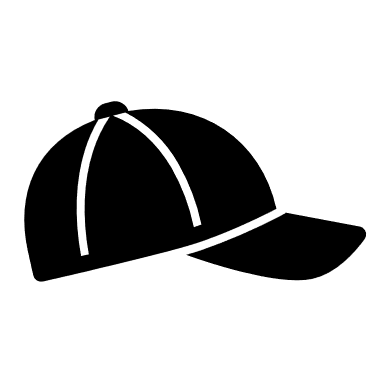     22 222          5          3         2          11          6           8           7        9                2             0             3         6        2       3             2       4       5          2       2         8       5        7         2         4       6         1        7       5             2         8 